Creston Community School District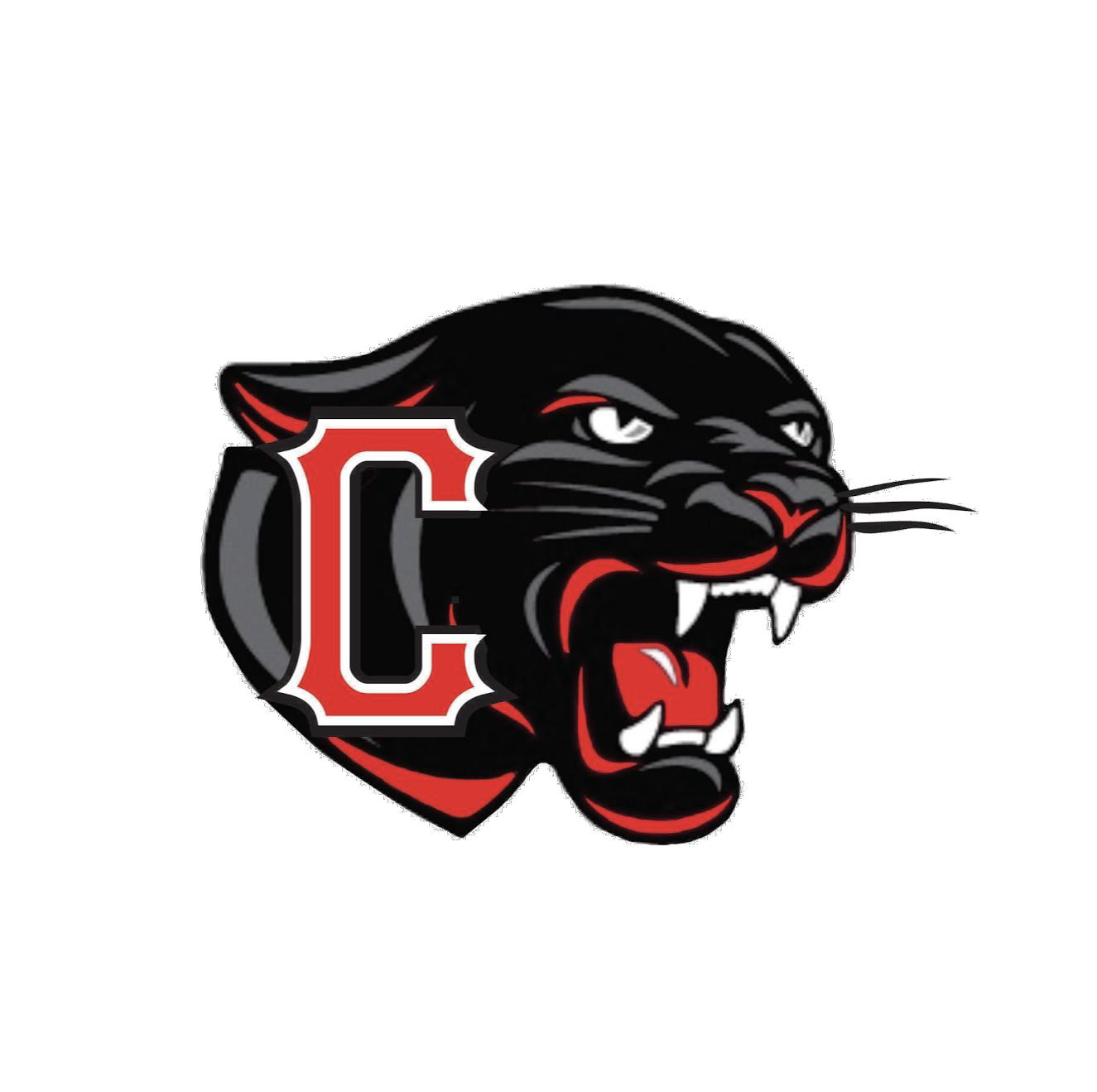 Board of Directors MeetingOctober 18, 2021  -- Meeting 6:00 p.m.	Boardroom,  801 N. Elm, Creston, IAAGENDAThe vision of the Creston Community School District is to provide the foundation for students to become lifelong learners and positive, confident and compassionate citizens.In accordance with Iowa Code Section 21.4(1)(b) the school board shall meet and conduct the regular board meeting electronically when it is impossible or impractical.  Please call this toll free number 1-312-626-6799 to access the board meeting to participate in the public hearing.  Please click on this link or visit this address https://is.gd/vmnZsQ  to access the board meeting.Due to limited space in the boardroom, guests are asked to attend remotely to help mitigate the spread of COVID and comply with social distancing.  Remote access information is provided above.  To help facilitate Public Forum, participants must contact the Board Secretary by noon the day of the board meeting.  Participants shall provide their name and addressParticipants shall indicate the topic of they wish to addressParticipants are asked to limit their time to three minutesThe practice of the district is for board members to listen to participants and direct administration to follow up with the participant(s)Thank you for your cooperation and understanding. If you have any questions, please contact Board Secretary Billie Jo Greene at 641-782-7028 bgreene@crestonschools.org Meeting number (access code): 874 4594 6574Meeting Password:   Creston​Join by phone:1-312-626-6799Creston CSD Board meeting will be recorded.REGULAR BOARD MEETINGPledge of AllegianceThe president will ask the members and audience to face the flag for the Pledge of Allegiance.Call to Order.  Roll Call by President Zumbach at 6:00 p.m.The President will call the meeting to order using the gavel if necessary.  The President will request those with communication devices to either turn them off or place them on silent mode.  This may be a good time to introduce any special guests.	A binder labeled Public Copy of Board Materials and containing board meeting materials is available for public review at the table at the side of the room.Meeting agendas are available for the public at the table at the side of the room.
Meeting agendas, materials and minutes are also available on the district web page. ___ Terry Freeman	X Dr. Brad James	X Sharon Snodgrass	X Don Gee	X Galen Zumbach	___ Callie Anderson	___ Brad Baker	___ Scott Driskell	X Julie Plant	X Billie Jo Greene	X Deron Stender	X Bill Messerole	Approval of Agenda	Motion by:  Gee      Seconded by:  James   Those Voting: 4 AYE    0 NAYPublic Forum	The President will ask the audience if they have any comments on the items on the agenda.  This gives the public the opportunity to comment on agenda items prior to Board decisions/actions.  The Board will listen to public comments and in accordance with district policy 221, will direct questions to the Superintendent or the appropriate staff.Consent ItemsThe President will ask for a motion to accept the Consent Agenda as presented or amended.  With a motion and a second, the President will call for the vote.Minutes of September, 20, 2021 Financial ReportsGeneral, Management, Capital Projects, and Other FundsActivitiesNutritionBillsAll funds report (updated 10/15/21)Agreements & ContractsContracts and Resignations Volunteers	Motion by:  Gee      Seconded by:  James   Those Voting: 4 AYE    0 NAYCommunications and ReportFacilities Committee ReportMaintenance Director ReportMiddle School Principal’s ReportHigh School Principal’s ReportBusiness Manager’s ReportSuperintendent’s ReportESSER III ReportBoard DiscussionNew BusinessConsider Approving Allowable Growth and Supplemental Aid for Special Education 	ACTION:  As a standard practice, administration asks the Board to consider approving the application for additional allowable growth and supplemental aid. In addition to the overall general operating fund budget, school districts monitor revenues and expenditures of special education and report annually to the Department of Education. Districts can spend more than they take in for special education, but the excess expense must be covered with general fund dollars. When the district reports a negative fund balance in special education, the state allows districts to recover the spending authority for those expenditures. The School Budget Review Committee (SBRC) will consider allowing recovery of the budget authority in December. Administration recommends approving the Request for Modified Allowable Growth and Supplemental Aid for FY21 Special Education deficit.  The historical data is included in the Business Managers Report. Please contact Mr. Stender with any questions.RECOMMENDATION:  Approve request for Modified Allowable Growth and Supplemental Aid for FY21 special education deficit of $480,141.48.Motion by:  Snodgrass      Seconded by:  Gee   Those Voting: 4 AYE    0 NAYConsider Approving Phase II of Facility Improvements ACTION:  The district has submitted an EESER project application ($160,000) and the Department of Education has approved phase II facility improvements to provide safe space for guests and spectators at the outdoor activities complex.  Final project planning was not done at the time of developing the agenda and I am asking for school board authorization to proceed with the project as stated in the application to the Department of Education.  This allows for the work to proceed with little disruption and before the construction season is adversely impacted. Completing the project this fall saves a considerable amount of money as construction prices are expected to increase at the start of the new year.  The school board president will sign any agreements prior to project initiation. Please contact Mr. Stender with any questions.RECOMMENDATION:  Approve Phase II Facility Improvements.Motion by:  Gee      Seconded by:  James   Those Voting: 4 AYE    0 NAYConsider closed session to conduct exempt employee negotiations in accordance with Iowa Chapter 20.17(3)ACTION:   Under Iowa Chapter 20.17(3), the school board is allowed to go into closed session for exempt employee negotiations.  A roll call vote must be taken, and the minutes must reflect how each member voted on closing the session.RECOMMENDATION:   Move that we hold a closed session as provided in section 20.17(3) of the open meetings law to enter into closed session for exempt employee negotiationsIn exempt session: 7:17 p.m. Motion by:  Gee      Seconded by:  James   Those Voting: 4 AYE    0 NAYClosed exempt session: 7:54 p.m.Motion by:  Snodgrass      Seconded by:  James   Those Voting: 4 AYE    0 NAYConsider action item, if necessary, from 7.3ACTION:   Pending 7.3RECOMMENDATION:   Pending 7.3No action was taken.Motion by:  ___________      Seconded by:  ___________   Those Voting:  ____ AYE    ____NAYAdjournment:  Time: 7:58 p.m.		Motion by:  Gee      Seconded by:  James   Those Voting: 4 AYE    0 NAYFuture meetings in Creston boardroom at 801 N. Elm Street, Creston, unless otherwise noted:Monday, November 15, 2021, 6:00 p.m., Regular Board MeetingMonday, November 22, 2021, TBD board work session tentative date.IASB Annual Convention Nov. 17-18, 2021 at the Iowa Event Center 